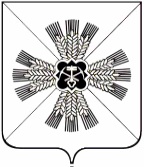 КЕМЕРОВСКАЯ ОБЛАСТЬАДМИНИСТРАЦИЯПРОМЫШЛЕННОВСКОГО МУНИЦИПАЛЬНОГО РАЙОНАПОСТАНОВЛЕНИЕот «_30_» _сентября 2019_ г. № 1176-Ппгт. ПромышленнаяО Совете по развитию добровольчества (волонтерства) и социально ориентированных некоммерческих организаций на территорииПромышленновского муниципального районаВ соответствии со ст. 15 Федерального закона от 06.10.2003 № 131-ФЗ   «Об общих принципах организации местного самоуправления в Российской Федерации» и с целью расширения возможностей для самореализации граждан, повышению роли добровольчества (волонтерства) в общественном развитии, формирования и распространения добровольческих (волонтерских) инновационных практик социальной деятельности:1. Утвердить прилагаемые:1.1. положение о Совете по развитию добровольчества (волонтерства) и социально ориентированных некоммерческих организаций на территории Промышленновского муниципального района;1.2. состав Совета по развитию добровольчества (волонтерства) и социально ориентированных некоммерческих организаций на территории Промышленновского муниципального района;1.3. план развития добровольчества (волонтерства) в Промышленновском муниципальном районе на 2019-2025 гг.2. Опубликовать настоящие постановление на официальном сайте администрации муниципального района в информационно-телекоммуникационной сети Интернет.3. Контроль за исполнением настоящего постановления возложить на   заместителя главы Промышленновского муниципального района – начальника Управления культуры, молодежной политики, спорта и туризма администрации Промышленновского муниципального района А.А. Мясоедову.4. Настоящее постановление вступает в силу со дня подписания.Исп.: А.А. КопытинаТел.: 89045733452УТВЕРЖДЕНОпостановлением администрации Промышленновскогомуниципального районаот 30 сентября 2019 г. № 1176-ППОЛОЖЕНИЕо Совете по развитию добровольчества (волонтерства) и социально ориентированных некоммерческих организаций на территории Промышленновского муниципального района1. Общие положения	1.1. Совет по развитию добровольчества (волонтерства) и социально ориентированных некоммерческих организаций на территории Промышленновского муниципального района (далее – Совет) является консультативно-совещательным органом, создаваемым и действующим при главе Промышленновского муниципального района. 	1.2. В своей деятельности Совет руководствуется Конституцией Российской Федерации, действующим законодательством Российской Федерации, Уставом Промышленновского муниципального района, нормативными актами Кемеровской области и Промышленновского муниципального района.	1.3. Решения Совета носят рекомендательный характер.2. Основные задачи СоветаОсновными задачами Совета являются:	2.1. Создание условий, обеспечивающих участие добровольческих (волонтерских) организаций и добровольцев (волонтеров) в решении социальных задач, а также повышение признания добровольчества (волонтерства) в обществе.	2.2. Поддержка деятельности существующих и создание условий для возникновения новых добровольческих (волонтерских) организаций.	2.3. Развитие инфраструктуры методической, информационной, консультационной, образовательной и ресурсной поддержки добровольческой (волонтерской) деятельности.	2.4. Расширение масштабов межсекторного взаимодействия в сфере добровольчества (волонтерства), включая взаимодействие добровольческих (волонтерских) организаций с другими организациями некоммерческого сектора, бизнесом, органами местного самоуправления, муниципальными учреждениями, средствами массовой информации, религиозными и другими заинтересованными организациями.3. Функции СоветаОсновными функциями Совета являются:	3.1. Выступает инициатором проведения социологических исследований, опросов по проблемам добровольчества (волонтерства), обобщает и анализирует полученную информацию, принимает необходимые решения и организует работу по их выполнению.	3.2. Вносит предложения, направленные на решение проблем добровольчества (волонтерства) в районе.	3.3. Принимает меры по налаживанию межведомственных контактов, направленных на развитие добровольчества (волонтерства) в районе.	3.4. Организует методическую, информационную, консультативную, образовательную и ресурсную поддержку добровольческой (волонтерской) деятельности.	3.5. Оказывает содействие развитию и распространению добровольческой (волонтерской) деятельности в районе.4. Права Совета		Члены Совета имеют право:	4.1. Привлекать по согласованию с руководителями специалистов комитетов и отделов администрации Промышленновского муниципального района, городского и сельских поселений, заинтересованных организаций, общественных объединений для решения задач, определенных настоящим Положением.	4.2. Заслушивать на заседаниях Совета информацию должностных лиц, представителей общественных организаций по вопросам, относящимся к ведению Совета.	4.3. Осуществлять контроль за выполнением решений Совета.Порядок формирования и деятельности Совета	5.1. Совет создается и упраздняется постановлением администрации Промышленновского муниципального района.	5.2. Совет состоит из председателя, его заместителя, членов и секретаря Совета.	5.3. Заседания Совета проводятся по мере необходимости, но не реже одного раза в квартал в соответствии с планом работы.	5.4. Повестку дня заседаний и порядок их проведения определяет председатель Совета.	5.5. Заседание Совета правомочно при наличии не менее половины списочного состава членов Совета.		5.6. Решения Совета принимаются открытым голосованием большинством голосов от числа членов Совета, присутствующих на заседании.	5.7. Организационно-техническое и информационное обеспечение деятельности Совета осуществляет Управление культуры, молодежной политики, спорта и туризма администрации Промышленновского муниципального района.УТВЕРЖДЕНпостановлением администрации Промышленновскогомуниципального районаот 30 сентября 2019 г. № 1176-ППлан развития добровольчества (волонтерства) в Промышленновском муниципальном районе на 2019-2025 гг.УТВЕРЖДЕНпостановлением администрации Промышленновскогомуниципального районаот 30 сентября 2019 г. № 1176-ПС О С Т А В Совета по развитию добровольчества (волонтерства) и социально ориентированных некоммерческих организаций на территории Промышленновского муниципального районаГлаваПромышленновского муниципального районаД.П. Ильин Заместитель главыПромышленновского муниципального района –начальник УКМПСТ Промышленновского районаА.А. Мясоедова№ п/пМероприятияОтветственные исполнителиСроки исполнения1234Участие в областном фестивале «Музыкальный Олимп»Управление культуры, молодежной политики, спорта и туризма администрации Промышленновского муниципального района, МБУ «Районный культурно-досуговый комплекс»Январь – апрель 2024 годаУчастие в областном фестивале-конкурсе юных музыкантов «В свете юных дарований»Управление культуры, молодежной политики, спорта и туризма администрации Промышленновского муниципального района, МБУ «Районный культурно-досуговый комплекс»Январь – март 2022 годаПроведение районного конкурса для обучающихся «Лучший волонтерский (добровольческий) проект в образовательных организациях»Управление образования администрации Промышленновского муниципального района (по согласованию) Октябрь – декабрь, ежегодноПроведение районного конкурса «Будущее Кузбасса»Управление образования администрации Промышленновского муниципального района (по согласованию)Ноябрь, ежегодно1234Проведение Всероссийской акции «Добро в село»ГБУЗ КО «Промышленновская районная больница» (по согласованию)АпрельежегодноПроведение благотворительного мероприятия на горнолыжном комплексе «Танай», направленного на развитие безвозмездного донорства крови и здорового образа жизниУправление культуры, молодежной политики, спорта и туризма администрации Промышленновского муниципального района, МБУ «Районный культурно-досуговый комплекс» ГБУЗ КО «Промышленновская районная больница» (по согласованию)Апрель, ежегодноПроведение областной добровольческой патриотической акции «1418 шагов к Победе!»Управление культуры, молодежной политики, спорта и туризма администрации Промышленновского муниципального района, МБУ «Районный культурно-досуговый комплекс»Апрель – май, ежегодноПроведение обучения добровольцев (волонтеров)Управление культуры, молодежной политики, спорта и туризма администрации Промышленновского муниципального района, МБУ «Районный культурно-досуговый комплекс»В течение года, ежегодноУчастие в областном проекте «Великая Победа. Архив моей семьи»Управление образования администрации Промышленновского муниципального района (по согласованию), Управление культуры, молодежной политики, спорта и туризма администрации Промышленновского муниципального района, Май 2023 года1234МБУ «Районный культурно-досуговый комплекс»Областная акция «Свеча памяти»Управление культуры, молодежной политики, спорта и туризма администрации Промышленновского муниципального района, МБУ «Районный культурно-досуговый комплекс»Май, июнь, ежегодноПроведение районного музыкального фестиваля «Молодежный Арбат»Управление культуры, молодежной политики, спорта и туризма администрации Промышленновского муниципального района, МБУ «Районный культурно-досуговый комплекс»Август, ежегодноКруглый стол «Район диалога»Управление культуры, молодежной политики, спорта и туризма администрации Промышленновского муниципального района, МБУ «Районный культурно-досуговый комплекс»Октябрь 2019Участие в областном форуме добровольческих инициатив «Доброволец КузбассаУправление образования администрации Промышленновского муниципального района (по согласованию), Управление культуры, молодежной политики, спорта и туризма администрации Промышленновского муниципального района, МБУ «Районный культурно-досуговый комплекс»Декабрь, ежегодно Развитие и продвижение единой информационной системы «Добровольцы России»Управление образования администрации Промышленновского муниципального районаВ течение года, ежегодно1234(по согласованию), Управление культуры, молодежной политики, спорта и туризма администрации Промышленновского муниципального района, МБУ «Районный культурно-досуговый комплекс»Проведение заседаний общественных советов с включением в их повестку вопросов о развитии добровольчества (волонтерства)Управление культуры, молодежной политики, спорта и туризма администрации Промышленновского муниципального районаВ течение года, ежегодноИнформационное сопровождение мероприятий в районных СМИМКП «Редакция газеты «Эхо»В течение года, ежегодноФорум с привлечением специалистов «Неравнодушный родитель»Управление образования администрации Промышленновского муниципального района (по согласованию), Управление культуры, молодежной политики, спорта и туризма администрации Промышленновского муниципального района, МБУ «Районный культурно-досуговый комплекс»Ноябрь, апрель 2019-2020 гг.Заместитель главыПромышленновского муниципального района –начальник УКМПСТ Промышленновского района     А.А. МясоедоваПредседатель Совета:Мясоедова Анна Алексеевна- заместитель главы Промышленновского муниципального района – начальник Управления культуры, молодежной политики, спорта и туризма администрации Промышленновского муниципального районаЧлены Совета:Николаевич Дмитрий Сергеевич- заместитель руководителя по КДД и НТ МБУ «Районный культурно-досуговый комплекс», заместитель председателя СоветаКопытина Анастасия Александровна- заведующая отделом молодежной политики и спорта Молодежно-спортивного центра МБУ «Районный культурно - досуговый комплекс», секретарь СоветаБезрукова Альбина Петровна- и.о. заместителя главы Промышленновского муниципального района Мясоедова Татьяна Васильевна- начальник Управления образования администрации Промышленновского муниципального районаСмыковКонстантин Александрович- главный врач ГБУЗ КО «Промышленновская районная больница»Вострикова Ольга Викторовна- главный редактор МКП «Редакция газеты «Эхо»Малиничева Елена Львовна- заведующая сектором по работе с волонтерами Молодежно-спортивного центра МБУ «Районный культурно - досуговый комплекс»Елисеева Елизавета Владимировна- студентка 3 курса ГПОУ «Кемеровский коммунально-строительный техникум» имени В.И. Заузелкова (по согласованию)Костенко София Олеговна- ученица 11 класса МБОУ «Промышленновская СОШ № 56»                        (по согласованию)Крупская Ольга Андреевна- заведующая сектором молодежной политики и спорта Заринского городского Дома культуры МБУ «Районный культурно - досуговый комплекс» НикифороваЮлия Сергеевна - заведующая сектором молодежной политики и спорта Титовского сельского Дома культуры МБУ «Районный культурно - досуговый комплекс» Предко Анатолий Васильевич- заведующий сектором молодежной политики и спорта Васьковского сельского Дома культуры МБУ «Районный культурно - досуговый комплекс» Брусянский Андрей Сергеевич- заведующий сектором молодежной политики и спорта Краснинского сельского Дома культуры МБУ «Районный культурно - досуговый комплекс» Зайцев Алексей Андреевич- заведующий сектором молодежной политики и спорта Трудовского сельского Дома культуры МБУ «Районный культурно - досуговый комплекс» Казулин Егор Андреевич- заведующий сектором молодежной политики и спорта Калинкинского сельского Дома культуры МБУ «Районный культурно - досуговый комплекс» Синкина Мария Евгеньевна- заведующая сектором молодежной политики и спорта Вагановского сельского Дома культуры МБУ «Районный культурно - досуговый комплекс» Вьюнова Ольга Евгеньевна- заведующая сектором молодежной политики и спорта Тарасовского сельского Дома культуры МБУ «Районный культурно - досуговый комплекс» Головей Ксения Геннадьевна- заведующая сектором молодежной политики и спорта Пор-Искитимского сельского Дома культуры МБУ «Районный культурно - досуговый комплекс» МельниковаИрина Валерьевна - учитель начальных классов МБОУ «Пьяновская ООШ»КозинаОлеся Викторовна - педагог-организатор МБОУ «Промышленновская СОШ № 56»ДаниловаОксана Юрьевна - педагог-организатор МБОУ «Промышленновская СОШ № 56»ТимошенкоТатьяна Васильевна - учитель музыки МОБУ «Журавлевская ООШ»ХалимоваЕлена Николаевна - учитель начальных классов МБОУ «Калинкинская ООШ»КрюковаЛариса Николаевна - учитель географии, биологии, химии МБОУ «Окуневская СОШ»СтоляроваВиктория Викторовна- педагог-организатор МБОУ «Падунская СОШ»БобрышеваТатьяна Тимофеевна - учитель математики МБОУ «Тарасовская СОШ»ПоцелуеваМарина Ивановна - учитель начальных классов МБОУ «Титовская ООШ»ПолтининаЕлена Юрьевна - учитель начальных классов МБОУ «Заринская СОШ им. М.А. Аверина»ШульжикАлександра Ивановна - учитель технологии МБОУ «Плотниковская ООШ»ЖуравлеваНаталья Ивановна - учитель начальных классов МБОУ «Лебедевская ООШ»Заместитель главыПромышленновского муниципального района –начальник УКМПСТ Промышленновского района      А.А. Мясоедова